2.3 –  Branches of Government (Legislative)Objective:														I. The Legislative Branch 	A. A Bicameral (						) Congress		1. US House of Representatives – membership 					     of the states. 				 Voting Members			a. 									b. Must be at least 			 years old 			c. Live in the 														d. Be citizens at least 												2. Senate - 			 senators per state; 			 members total; 				year term 		3. 17th Amendment – senators are 											Before, they were chosen by state legislators. 				a. Must be at least 		 years old			b. Lived in the US for at least 												c. Live in the 														d. Filibuster: 													4. Leaders in Congress 			a. Speaker of the House – Presiding Officer and leader of the 											. 3rd in line if										b. President Pro Tempore – Majority leader in the 									acts as a chairperson and guides 											c. Vice President - 																											5. Determining Representation 				a. Census: Population count taken by Census Bureau – taken 								1). Adjusts number of 												2).. Some states 																		  -Reapportionment 			b. Congressional Districts: each state is 																		         (NC has 		           )				1). State Legislatures must draw boundaries – redistricting 				2). Districts must have the same number of 										i. Gerrymandering: oddly shaped districts designed to 																							ii. Majority Party in General Assembly (			                	     								) has the power to redraw lines II. Powers of Congress & Powers Denied Congress	A. Enumerated (								) Powers		1. Tax and Budget (										)		2. Regulate 													3. 														4. 														5. Patents & Copyrights 			6. Change 													7. 														8. Raise and Army and Navy 		9. Regulate 												B. Other Powers 		1. 					      of Federal Executive & Judicial officers (House 						, Senate acts as 				)		2. Consent to all 													3. Confirm the appointment of all 																						(Senate)	C. Powers Denied Congress 		1. Cannot suspend a Writ of Habeas Corpus – says you must 							2. No Ex Post Facto Laws – cannot 																									3. No Bills of Attainder – (									           )	D. Implied Powers: powers that Congress has								1. Necessary & Proper Clause also known as the				     Its is called this because it allows Congress to 					 its powers to 											 			a. Found in 								. b. Example: You will not find the power to create a national bank in the Constitution. However the Elastic Clause has allowed Congress to do so because it was a need of the Country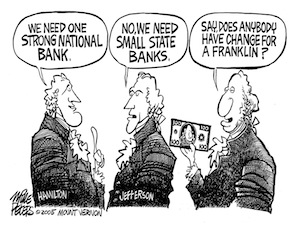 Name That Power Check Mate!ScenarioWhich Power of Congress?1. Congress is debating whether or not the change the Laws requiring deportation for illegal immigrants2. Congress wants to reissue the $1000.00 bill3. Congress puts a tax on the sale of medical devices4. Congress appropriates money for 3 new submarines to be built5. Congress passes the North American Free Trade agreement with Mexico & Canada6. Congress creates the US patent office7. Congress admits California into the Union as a state in 1850Exec. & Judic. Branch ScenarioLegislative Check1. The Obama White House negotiates a treaty with Afghanistan that all captured terror suspects are to be turned over to the International Criminal Court2. A Federal Judge is accused of 14 counts of bribery. When arrested more than $200,000 is found in his freezer.3. President vetoes Congress’ tax increase4. President nominates his friend Senator Smith to be Ambassador to Saudi Arabia, even though the senator is known for anti-Islamic comments and his limited knowledge of Islamic culture.5. The President is caught lying under oath & blackmailing political foes